PROJETO DE DECRETO-LEGISLATIVO Nº 2/2019Dispõe sobre a concessão de Título Honorífico de Cidadão Barbarense ao Sr. Ricardo Molina Dias. Felipe Sanches Silva, Presidente da Câmara Municipal de Santa Bárbara d’Oeste, no uso das atribuições que lhe são conferidas pelo Art. 26, IV, da Lei Orgânica do município de Santa Bárbara d’Oeste e pelo Art. 12, I, “e”, do Regimento Interno desta Casa de Leis, faz saber que a Câmara Municipal aprovou e ele promulga o seguinte Projeto de Decreto-Legislativo:Art. 1º Fica concedido o Título Honorífico de “Cidadão Barbarense” ao Sr. Ricardo Molina Dias.§ 1º A biografia do homenageado faz parte integrante deste Decreto-Legislativo.§ 2º  Esta homenagem é de iniciativa do Vereador Alex Fernando Braga.Art. 2º  A Presidência da Câmara Municipal manterá contato com o agraciado para a entrega do Diploma.Art. 3º  As despesas decorrentes da execução do presente Decreto-Legislativo correrão por conta de verba própria consignada no orçamento vigente.Art. 4º - Este Decreto-Legislativo entrará em vigor na data de sua publicação, revogadas as disposições em contrário.Plenário “Dr. Tancredo Neves”, em 12 de abril de 2019.ALEX ‘BACKER’-Vereador-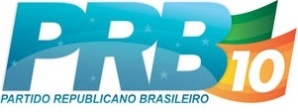 BIOGRAFIARicardo Molina Dias, nascido em 31 de julho de 1977 na cidade de Estrela d´Oeste, filho de Domingos Dias e Maria do Carmo Molina Dias, calcula de três irmãos, que tem a mais velha Maria Andrea Dias e Claudio Molina Dias. Casado com Aline Frizollo Dias e pai de Enrico Frizollo Dias.Em fevereiro de 1995, em função do curso de Engenharia de Produção Mecânica na UNIMEP, mudou-se para Santa Bárbara residindo na Avenida Tiradentes, no Condomínio Bosque das Flores.Após a mudança para Santa Bárbara em 2000, tive a oportunidade de ingressar na Unimed onde passou a ser um grande defensor da cidade dentro da cooperativa. Mesma sendo uma instituição privada, conseguimos evoluir na estrutura da cooperativa na cidade como, por exemplo, uma nova área de atendimento facilitando o acesso dos barbarenses, e também a farmácia da USIMED onde os barbarenses pudessem ter medicação a preços muito abaixo do mercado, ambas as instalações na Avenida Tiradentes.  Na parte social, liderado por Molina a UNIMED desenvolve projeto de basquete para crianças, onde o mesmo desenvolveu este projeto na cidade de Santa Bárbara com crianças e adolescentes de 07 a 17 anos, somando mais de 700 crianças distribuído em toda a cidade. Neste período levamos jogos da categoria adulta de basquete da UNIMED para o Ginásio Djaniro Pedroso.Ricardo Molina e executivo, gestor da área de Negócios, Marketing, Produtos e Serviços. Sendo notório a sua habilidade comercial focado em resultados através de metas e objetivos. Com experiência na gestão de projetos esportivos de grande porte e marketing esportivo. ALEX ‘BACKER’-Vereador-